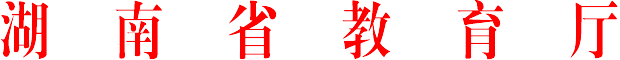 附件2015年湖南省普通高校教师信息化教学竞赛获奖名单一  等  奖二  等  奖三  等  奖优秀组织奖        湖南大学        		    长沙理工大学           湖南农业大学       		 南华大学           吉首大学          		   湖南商学院           衡阳师范学院       		湖南城市学院湘教通[2015]529号关于2015年湖南省普通高校教师
信息化教学竞赛获奖结果的通报各普通高校：为贯彻落实国家和我省教育信息化的决策部署，推动信息技术与高校教学的深度融合，提高教师信息化教学能力与水平，根据我厅《关于开展全省普通高校教师信息化教学竞赛的通知》（湘教通〔2015〕225号）精神，全省高校认真组织开展了教师信息化教学竞赛活动。经校内初赛、省级复赛和现场决赛，国防科技大学丁文霞等20位教师获一等奖，长沙学院佘艺颖等29位教师获二等奖，南华大学何平平等28位教师获三等奖，湖南大学等8家单位获优秀组织奖，具体名单见附件。现予以通报。附件：2015年湖南省普通高校教师信息化教学竞赛获奖名单.doc 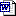 湖南省教育厅2015年11月16日参 赛 单 位参 赛 教 师国防科学技术大学丁文霞湖南大学肖艳萍  周艳明湘潭大学侯　晟长沙理工大学李海斌  邓　丰湖南农业大学高志鹏  沈维军  周　晨南华大学刘　彦  李望秀吉首大学楚　婷  周亚辉湖南文理学院黎小琴湖南城市学院黄雪华  汪　彦长沙学院张文娟湘南学院张雯雰湖南涉外经济学院雷　雨长沙理工大学城南学院姜腊林参  赛  单  位参  赛  教  师中南大学尹　恒  杨　宇湖南大学周　昕  刘莉萍  李小英长沙理工大学方　怿  段　静湖南农业大学聂笑一中南林业科技大学赵　青南华大学陈文波湖南工业大学刘宗明  张传香吉首大学彭　涛衡阳师范学院赵辉煌长沙学院佘艺颖邵阳学院江世明湖南工程学院朱　霁  杨　洁湖南警察学院赵　薇  蒋荣清长沙师范学院魏　专  潘　萍湖南农业大学东方科技学院李巧云  唐文源南华大学船山学院欧阳宏志湖南工业大学科技学院罗　钦  刘　强长沙理工大学城南学院张　锐湖南中医药高等专科学校李　敏参  赛  单  位参  赛  教  师国防科学技术大学陶小平中南大学罗　芳  刘纪实  邓才华湖南大学汪　忠湖南师范大学颜　璨湘潭大学廖　晖  田常清南华大学何平平中南林业科技大学皮亦华  李建波湖南中医药大学唐　群  刘　密湖南工业大学黄新国  王　超吉首大学余　佶湖南商学院何湘君衡阳师范学院韩　青湖南文理学院王丽娟湖南涉外经济学院杨茜云长沙医学院刘治芳南华大学船山学院朱　芊湘潭大学兴湘学院李婧璇  邹　娟湖南文理学院芙蓉学院肖　云  王兴柱湖南工程学院应用技术学院张细政湖南中医药高等专科学校黄宇辉